Concorso Internazionale di Letteratura Città di San Giuliano Mil.se2015 - Tema : la MUSICA + TEMA LIBERO III° EDIZIONE - L’Associazione Culturale IL PICCHIO di San Giuliano Milanese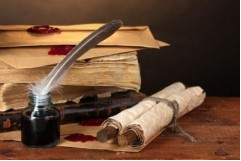 È lieta di presentare la III Edizione del Concorso Letterario 2015Il Tema del concorso DI QUEST’ANNO è contraddistinto da una sezione a “TEMA LIBERO” per Poesia e Libro edito più una sezione a tema “LA MUSICA” per Racconto e Poesia intesa nella sua accezione più larga.LA MUSICA DELLA VITA. Spesso un brano musicale, una melodia accompagna un momento importante della nostra vita: un dolore, una sconfitta, un amore, un’amicizia, una decisione difficile. Lo scorrere delle note smuove il ricordo e le emozioni con una forza piu’ potente delle immagini e delle parole. Racconta........Si articola nelle seguenti sezioni:Sezione “A” – LA MUSICA - Poesia Singola AdultiIl concorrente dovrà inviare una lirica in max 36 righe in CINQUE copie senza alcun tipo di riferimento all’autore. A parte, nel plico, dovrà essere inserita una busta recante le generalità dell’autore, l’indirizzo, un recapito telefonico, l’indirizzo di posta elettronica e il titolo dell’opera presentata per poter essere riconosciuta dalla Giuria. La quota di partecipazione è di € 15,00.Sezione “B” – TEMA LIBERO - Poesia Singola AdultiIl concorrente dovrà inviare una lirica in max 36 righe in CINQUE copie senza alcun tipo di riferimento all’autore. A parte, nel plico, dovrà essere inserita una busta recante le generalità dell’autore, l’indirizzo, un recapito telefonico, l’indirizzo di posta elettronica e il titolo dell’opera presentata per poter essere riconosciuta dalla Giuria. La quota di partecipazione è di € 15,00.Sezione “C” – LA MUSICA - Narrativa IneditaE’ prevista la partecipazione con un racconto di massimo 8.000 battute, compresi spazi e punteggiature. Ogni concorrente dovrà inviare CINQUE copie senza alcun tipo di riferimento all’autore. A parte, nel plico, dovrà essere inserita una busta recante le generalità dell’autore, l’indirizzo, un recapito telefonico, l’indirizzo di posta elettronica e il titolo dell’opera presentata per poter essere riconosciuta dalla Giuria. La quota di partecipazione è fissata in € 15,00.Sezione “D” – LIBRO EDITO a TEMA LIBERO – Libro edito dopo la data del 01.01.2013Il concorrente dovrà inviare un LIBRO di NARRATIVA edito dopo la data del 01.01.2013 in TRE copie [CHE NON VERRANNO RESTITUITE]. A parte, nel plico, dovrà essere inserita una busta recante le generalità dell’autore, l’indirizzo, un recapito telefonico, l’indirizzo di posta elettronica e il titolo dell’opera presentata. La quota di partecipazione è di € 20,00.Sezione “E” – LA MUSICA - Narrativa Inedita ragazzi in età scolare dai 10 ai 18 anni.E’ prevista la partecipazione con un racconto di massimo 5.000 battute, compresi spazi e punteggiature in un’unica cartella. Ogni concorrente dovrà inviare cinque copie senza alcun tipo di riferimento all’autore. A parte, nel plico, dovrà essere inserita una busta recante le generalità dell’autore, l’indirizzo, un recapito telefonico, l’indirizzo di posta elettronica e il titolo dell’opera presentata per poter essere riconosciuta dalla Giuria. La quota di partecipazione alla sezione “E” è fissata in € 10,00  (Gratuita per gli scolari residenti a San Giuliano Mil.se e Vizzolo Predabissi).Regolamento – PARTECIPAZIONE PROROGATA FINO AL 31 OTTOBRE 20151-	Possono partecipare al Concorso Autori italiani o stranieri con elaborati in lingua italiana che abbiano riferimento diretto al tema del concorso e/o alla sezione TEMA LIBERO secondo quanto indicato nel bando alle sezioni “B” e “D”.2-	Le opere partecipanti dovranno essere inviate all’Associazione Culturale “IL PICCHIO” presso Prof.ssa Giovanna Capelli, via Ariosto nr.5 , 20098 San Giuliano Milanese (MI) entro, e non oltre il 31 OTTOBRE 2015 ESCLUSIVAMENTE CON POSTA ORDINARIA, farà fede la data impressa sul timbro postale di INVIO.3-	Le quote di partecipazione, per ogni singola sezione, dovranno essere inviate con assegno NON TRASFERIBILE, o bonifico bancario (inserire ricevuta) intestato al    “3° Concorso Letterario Il Picchio 2015 ”    ENTRO e NON OLTRE il termine indicato del 30 Settembre 2015.    IBAN, per il versamento della quota di partecipazione:    IT 07 R 03359 01600 100000070425 BANCA PROSSIMA.(www.associazioneculturaleilpicchio.it) 4-	E’ ammessa la partecipazione a più di una sezione sommando le quote.    Le quote di partecipazione possono essere comprese in unico versamento.5-	Gli elaborati e i LIBRI di narrativa partecipanti al premio, non saranno restituiti.    NON SONO AMMESSI ELABORATI PREMIATI E/O CLASSIFICATI IN ALTRI CONCORSI ai primi tre posti.6-	I poeti e gli autori premiati, che saranno avvisati via mail o telefonica, sono tenuti a presenziare alla cerimonia di premiazione. Sono ammesse le deleghe per il ritiro dei premi, ad eccezione di quelli in denaro, che verranno, qualora non riscossi personalmente, incamerati dall’Associazione per l’edizione successiva. E’ consentita, su richiesta, per gravi motivi, la spedizione del diploma/menzione del premio conseguito a fronte del pagamento delle spese.7-	La partecipazione al concorso, implica l’accettazione del presente regolamento.8-	Il giudizio della Giuria è insindacabile.9-	Il verbale di Giuria attinente a questo premio sarà consultabile dal 30 Novembre 2015 sui siti www.concorsiletterari.it e .net sul nostro sito www.associazioneculturaleilpicchio.itPremiPer la Sezione “A” – Poesia inedita a tema impostoPrimo Classificato        Assegno di 	€  250,00 Secondo Classificato     Assegno di 	€  150,00 Inoltre assegnazione di Attestati di merito e Menzioni d’onore per le migliori opere partecipanti.  Per la Sezione “B” – Poesia inedita a tema libero     Primo Classificato         Assegno di 	€  200,00 Secondo Classificato      Assegno di 	€  100,00 Inoltre assegnazione di Attestati di merito e Menzioni d’onore per le migliori opere partecipanti.  Per la Sezione “C”- Narrativa inedita a tema imposto    Primo Classificato         Assegno di 	€  250,00 Secondo Classificato      Assegno di 	€  150,00 Inoltre assegnazione di Attestati di merito e Menzioni d’onore per le migliori opere partecipanti.  Per la Sezione “D”- Libro edito a tema libero    Primo Classificato         Assegno di 	€  250,00 Secondo Classificato      Assegno di 	€  100,00 Inoltre assegnazione di Attestati di merito e Menzioni d’onore per le migliori opere partecipanti.  Per la Sezione “E”- RAGAZZI - Narrativa inedita a tema imposto     Primo Classificato          Buono di acquisto libri del valore di €  100,00Secondo Classificato         Buono di acquisto libri del valore di   €   60,00Terzo Classificato            Buono di acquisto libri del valore di   €   40,00Tutti i buoni saranno usufruibili presso la Libreria Libropoli di San Giuliano Milanese in via Giovanni XXIII quartiere Serenella laterale via Emilia. I buoni dovranno essere utilizzati entro 20gg dalla premiazione pena il decadimento del premio stesso.Giuria LetterariaPresidente :Prof.ssa Giovanna Capelli (già dirigente scolastica) di San Giuliano MilaneseComponenti :Mara Rossetti            	Associazione Culturale IL PICCHIO - San Giuliano MilaneseAlessandra Zanardi       	Giornalista de “IL GIORNO“ Stefania Natale           	Giornalista di “SETTEGIORNI”     Gino Marchitelli         	Scrittore - San Giuliano Milanese – Presidente Assoc. IL PICCHIOLa cerimonia di premiazione avrà luogo a San Giuliano Milanese presso la Sala PREVIATO della Biblioteca Comunale di San Giuliano Milanese. Alla presenza di Autorità, esponenti della Cultura, e degli organi d’informazione locale entro il mese di Dicembre 2015. (Finalisti e Vincitori verranno avvisati via mail e/o telefonica).Per eventuali informazioniAi fini di garantire sicura chiarezza, sono gradite mail al seguente indirizzo mail: info@associazioneculturaleilpicchio.it  SCARICA IL BANDO da www.associazioneculturaleilpicchio.it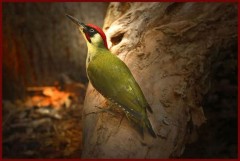 Associazione Culturale IL PICCHIO, via Marconi nr. 38, 20098, San Giuliano Milanese – MI SCHEDA ISCRIZIONE al Premio Nazionale di Letteratura “Il Picchio”Tema Libero + Tema Imposto “La Musica” III° EDIZIONE, 2015Città di San Giuliano MilaneseAutore       	:	 Nato a       	: Residente    	: Concorso     	: Tema Libero e Tema “LA MUSICA III° Edizione 2015” Sezione       	: Titolo dell’opera 	: Mail     	: Cell.    	:Telef.   	: Autorizzo il trattamento dei miei dati persona-li ai sensi del Dlgs n. 196/2003, per le sole finalità legate al concorso in oggetto.In Fede Firma :Ho provveduto a versare la quota di iscrizione a mezzo di :-----------------------------------------------------------------------------------------------------------------------------------Ricevuta di pagamento – solo per coloro che versano in contanti presso la nostra associazionePagato  €                                       il  